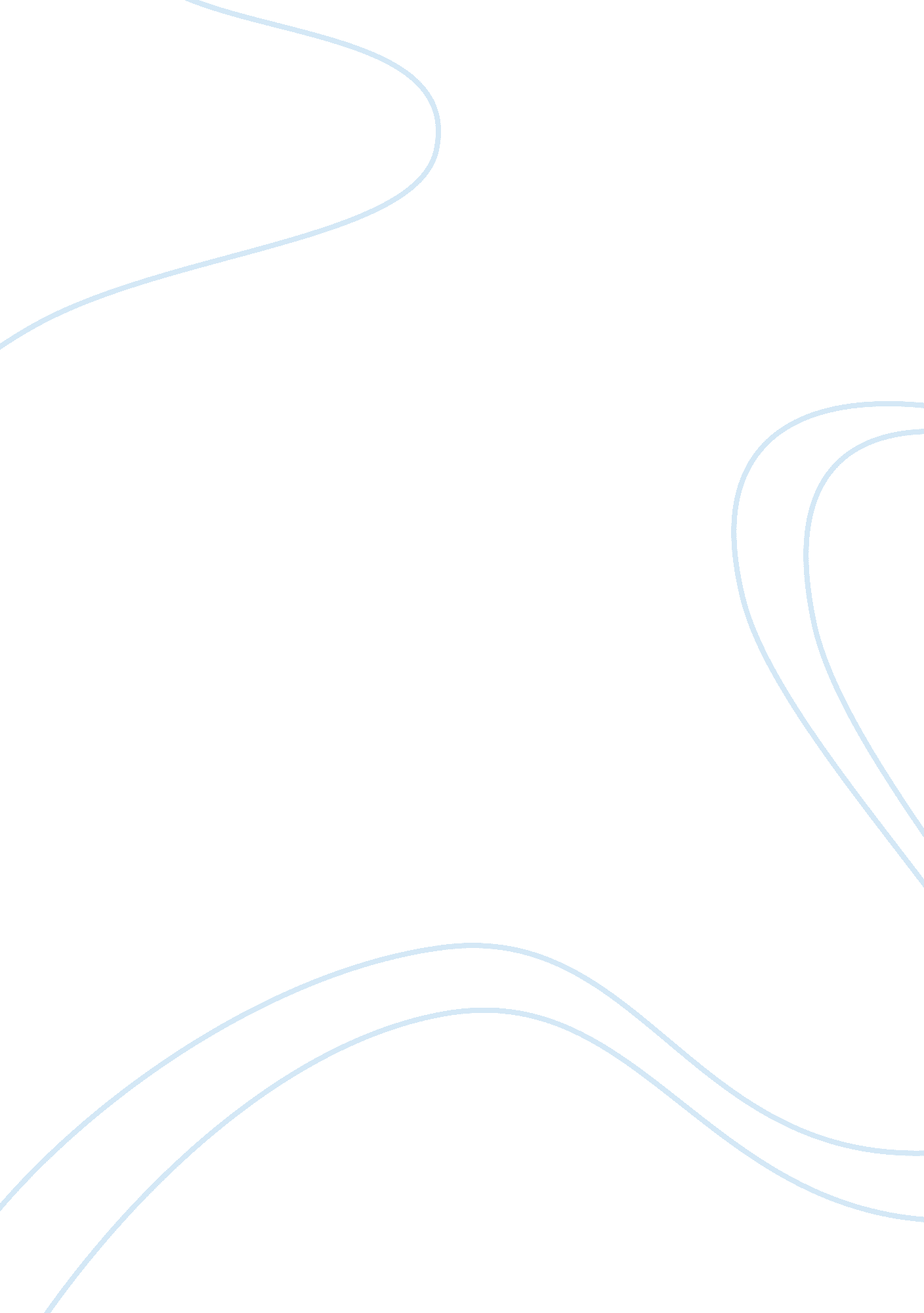 Javascript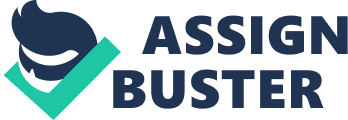 JavaScript (JS) is an interpreted computer programming language. [5] It was originally implemented as part of web browsers so that client-side scriptscould interact with the user, control the browser, communicate asynchronously, and alter the document content that was displayed. [5] More recently, however, it has become common in both game development and the creation of desktop applications. JavaScript is a prototype-based scripting language that is dynamic, is type safe, and has first-class functions. Its syntax was influenced by the language C. JavaScript copies many names and naming conventions from Java, but the two languages are otherwise unrelated and have very different semantics. The key design principles within JavaScript are taken from the Self and Scheme programming languages. [6] It is a multi-paradigmlanguage, supporting object-oriented,[7] imperative, and functional[1][8] programming styles. JavaScript's use in applications outside of web pages—for example, in PDF documents, site-specific browsers, and desktop widgets—is also significant. Newer and faster JavaScript VMs and frameworks built upon them (notably Node. js) have also increased the popularity of JavaScript for server-side web applications. jQuery is a multi-browser JavaScript library designed to simplify the client-side scripting of HTML. [4] It was released in January 2006 at BarCamp NYC by John Resig. It is currently developed by a team of developers led by Dave Methvin. Used by over 65% of the 10, 000 most visited websites, jQuery is the most popular JavaScript library in use today. [5][6] jQuery is free, open source software, licensed under the MIT License. [7] jQuery's syntax is designed to make it easier to navigate a document, selectDOM elements, create animations, handle events, and develop Ajax applications. Query also provides capabilities for developers to create plug-ins on top of the JavaScript library. This enables developers to create abstractions for low-level interaction and animation, advanced effects and high-level, theme-able widgets. The modular approach to the jQuery library allows the creation of powerful dynamic web pages and web applications. The set of jQuery core features — DOM element selections, traversal and manipulation —, enabled by its selector engine (named " Sizzle" from v1. ), created a new " programming style", fusing algorithms and DOM-data-structures; and influenced the architecture of other Javascript frameworks likeYUI v3 and Dojo. Microsoft and Nokia have announced plans to bundle jQuery on their platforms. [8] Microsoft is adopting it initially within Visual Studio[9] for use within Microsoft's ASP. NET AJAX framework and ASP. NET MVC Framework while Nokia has integrated it into their Web Run-Time widget development platform. [10] jQuery has also been used in MediaWiki since version 1. 16. 